PEDIDO DE ALTERAÇÃO DE CONSTRUÇÃO   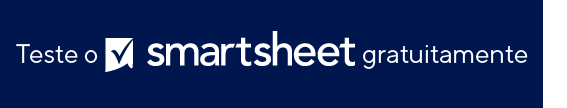 NOME DO PROJETOLOCAL DE TRABALHOGERENTE DO PROJETOCLIENTEPARTE SOLICITANTEDATA DA SOLICITAÇÃOVISÃO GERAL DA SOLICITAÇÃO DE ALTERAÇÃOVISÃO GERAL DA SOLICITAÇÃO DE ALTERAÇÃODESCRIÇÃO DAS ALTERAÇÕES NECESSÁRIASMOTIVO DA ALTERAÇÃODOCUMENTOS DE APOIO E JUSTIFICAÇÃOListe todos os documentos anexados que apoiam a alteração solicitada e justifique qualquer aumento de custo e tempo.DOCUMENTOS DE APOIO E JUSTIFICAÇÃOESPECIFICAÇÕESINFORMAÇÕES ADICIONAISALTERAÇÃO NO PREÇO DO CONTRATOALTERAÇÃO NO PREÇO DO CONTRATOALTERAÇÃO NOS TEMPOS DO CONTRATOALTERAÇÃO NOS TEMPOS DO CONTRATOPREÇO ORIGINALTEMPOS ORIGINAISALTERAÇÕES LÍQUIDAS DE PEDIDOS DE ALTERAÇÃO ANTERIORESALTERAÇÕES LÍQUIDAS DE PEDIDOS DE ALTERAÇÃO ANTERIORES EM DIASAUMENTO/DIMINUIÇÃO LÍQUIDAAUMENTO/DIMINUIÇÃO LÍQUIDAVALOR TOTAL DO CONTRATO COM ALTERAÇÕES APROVADASTEMPO TOTAL DO CONTRATO COM ALTERAÇÕES APROVADASACEITO POR APROVADO POR ASSINATURAASSINATURANOME E CARGONOME E CARGODATADATAAVISO DE ISENÇÃO DE RESPONSABILIDADEQualquer artigo, modelo ou informação fornecidos pela Smartsheet no site são apenas para referência. Embora nos esforcemos para manter as informações atualizadas e corretas, não fornecemos garantia de qualquer natureza, seja explícita ou implícita, a respeito da integridade, precisão, confiabilidade, adequação ou disponibilidade do site ou das informações, artigos, modelos ou gráficos contidos no site. Portanto, toda confiança que você depositar nessas informações será estritamente por sua própria conta e risco.